«Спринт-олимпиада» в рамках недели математики3 марта в рамках недели математики состоялось первое командное мероприятие, под название "Спринт-олимпиада". Перед командами стояла задача ответить за 2 минуты на 20 математических вопросов. И по результатам игры наибольшее количество баллов получила команда 5б класса, тем самым вырываясь в лидеры. Это было только первое испытание на этой недели, так что всё ещё может измениться.

А в лотерее у нас пока на первых позициях расположились:
В 5б классе - Морозова Дарья
В 6 класса - Бахвалов Никита
В 7 классе - Поветкина Анна и Румянцева Софья
В 9 классе - Косичкина Ольга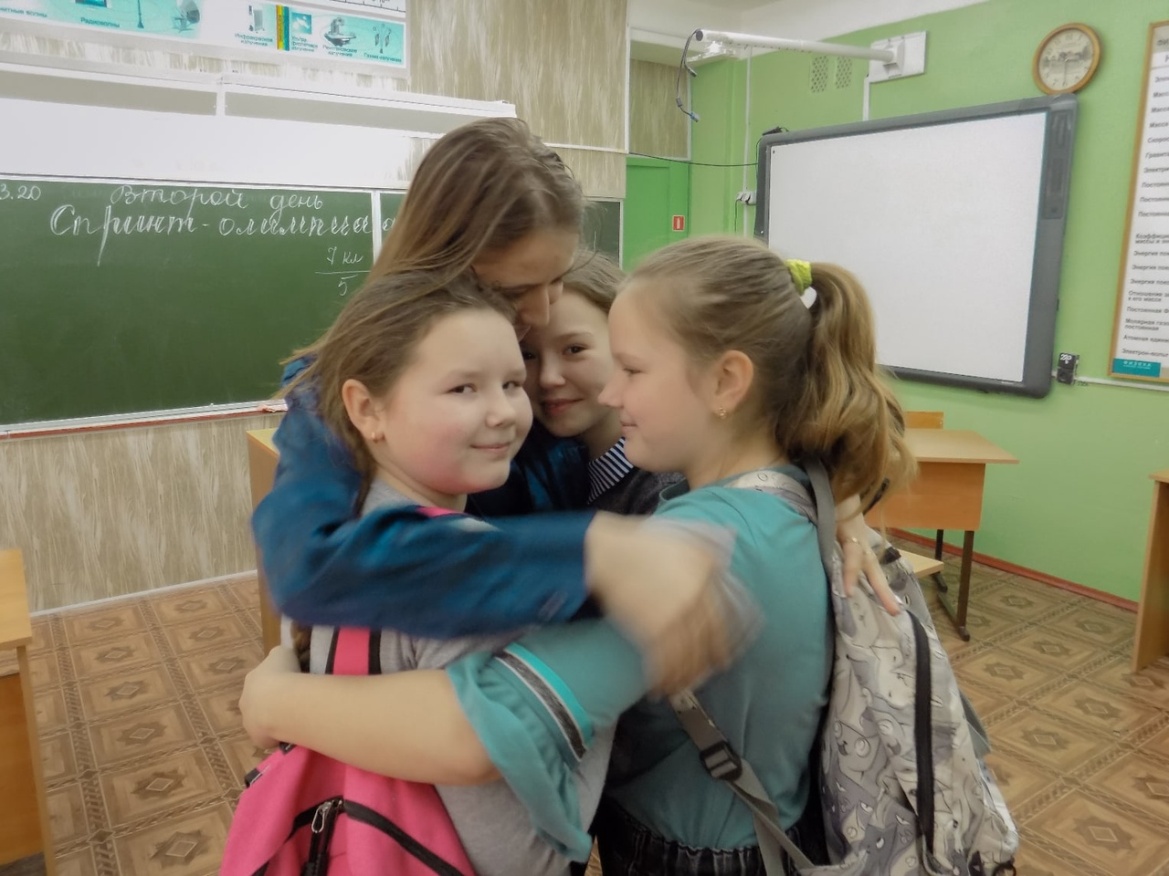 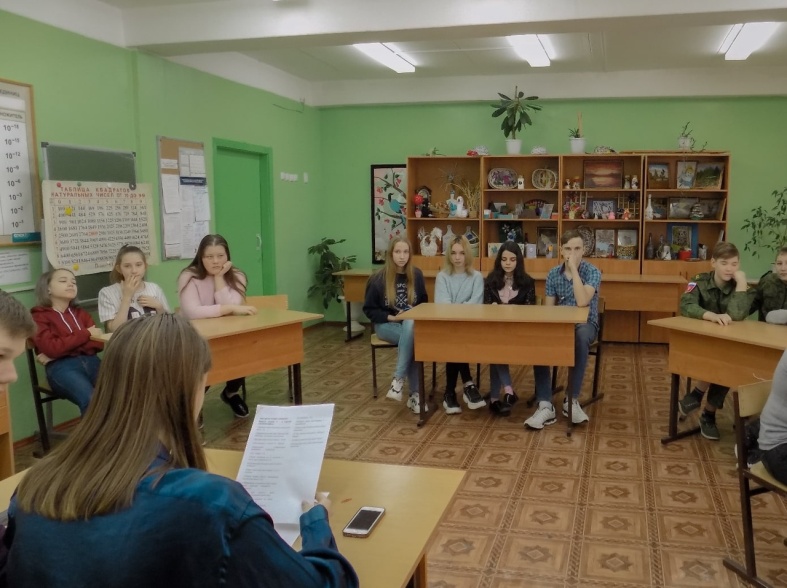 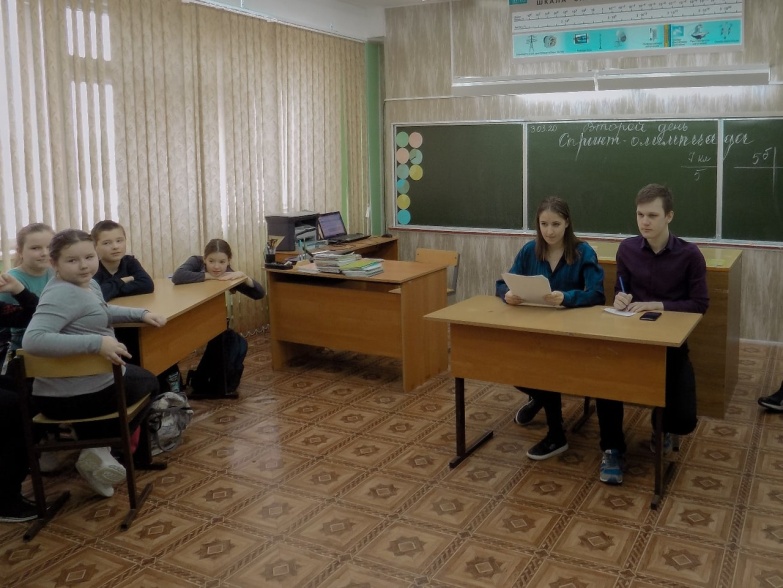 